LİGLER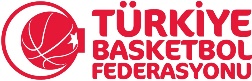 MÜSABAKA KAĞIDI TALEP FORMUTürkiye Basketbol Federasyonu tarafından düzenlenen Basketbol Süper Ligi (BSL), Kadınlar Basketbol Süper Ligi (KBSL), Türkiye Basketbol Ligi (TBL), Türkiye Kadınlar Basketbol Ligi (TKBL), Türkiye Basketbol 2. Ligi (TB2L), Kadınlar Bölgesel Basketbol Ligi (KBBL) ve Erkekler Bölgesel Basketbol Ligi (EBBL)’nde oynamış olan kişilerin talep ettikleri müsabaka kağıtları için bu formu eksiksiz bir şekilde doldurup kadinligleri@tbf.org.tr veya erkekligleri@tbf.org.tr adresine e-posta olarak göndermesi veya TBF İstanbul merkez ofise elden teslim etmesi gerekmektedir. Oynadığınız kulübü, ligi ve sezonu aşağıdaki tabloya yazınız.  Müsabaka Kağıdını Talep Eden Sporcunun;Müsabaka Kağıdını Talep Eden Sporcunun;Müsabaka Kağıdını Talep Eden Sporcunun;Müsabaka Kağıdını Talep Eden Sporcunun;Müsabaka Kağıdını Talep Eden Sporcunun;Müsabaka Kağıdını Talep Eden Sporcunun;TC Kimlik NoAdı-SoyadıAdres (Kargo gönderimi için)İlçeİlçeAdres (Kargo gönderimi için)İlİlE-Posta AdresiTelefon NoMüsabaka kağıtlarını hangi yolla almak istediğinizi “X” ile işaretleyinizMüsabaka kağıtlarını hangi yolla almak istediğinizi “X” ile işaretleyiniz E-Posta Kargo Kargo Elden teslim (TBF İstanbul Merkez Ofis)Talep formunda vermiş olduğum bilgilerin doğru olduğunu,  bilgilendirme metnini okuduğumu, anladığımı ve kabul ettiğimi beyan ederim. Tarih: ……/……./……..										İmza Talep formunda vermiş olduğum bilgilerin doğru olduğunu,  bilgilendirme metnini okuduğumu, anladığımı ve kabul ettiğimi beyan ederim. Tarih: ……/……./……..										İmza Talep formunda vermiş olduğum bilgilerin doğru olduğunu,  bilgilendirme metnini okuduğumu, anladığımı ve kabul ettiğimi beyan ederim. Tarih: ……/……./……..										İmza Talep formunda vermiş olduğum bilgilerin doğru olduğunu,  bilgilendirme metnini okuduğumu, anladığımı ve kabul ettiğimi beyan ederim. Tarih: ……/……./……..										İmza Talep formunda vermiş olduğum bilgilerin doğru olduğunu,  bilgilendirme metnini okuduğumu, anladığımı ve kabul ettiğimi beyan ederim. Tarih: ……/……./……..										İmza Talep formunda vermiş olduğum bilgilerin doğru olduğunu,  bilgilendirme metnini okuduğumu, anladığımı ve kabul ettiğimi beyan ederim. Tarih: ……/……./……..										İmza Kulüp İsmiLigLig SezonuBilgilendirme Metni;1. Bu belge talep eden kişi için yılda 1 (bir) defaya mahsus hazırlanır ve belgenin aslını muhafaza etmek, belgelerin kopyasını çoğaltmak kişinin kendi sorumluluğundadır.2. TBF’ye ulaşan talepler sırayla işleme alındığından, yoğunluğa göre ilgili kişiye en geç beş iş günü içerisinde cevap verilecektir. 3. Formda eksik ya da yanlış bilgi bulunması halinde başvuruya yanıt verilmeyecektir. Eksik veya yanlış beyandan dolayı zamanında hazırlanamayan belgeden TBF sorumlu değildir.4.Teslimat bilgilerindeki (Adres, e-posta gibi) yanlışlıklardan/eksikliklerden ve kargonun adreste kişiyi bulamamasından ötürü ulaşmayan belgelerden TBF sorumlu değildir. İkinci gönderim yapılmaz. Kargo ile gönderilen evraklar alıcı ödemelidir.5. Altyapı Şampiyonaları ve Basketbol Gençler Ligi’ne ait belgeler TBF Altyapı Faaliyetleri Müdürlüğünce verilmektedir.6. İl yerel lig müsabakalarına ait belgeler, ilgili ilin Gençlik ve Spor İl Müdürlüğünce verilmektedir. Okullar arası müsabakalar için Okul Sporları Federasyonu ile iletişime geçilmelidir.7. Bu form haricinde dilekçe/e-posta/telefon vb. yollarla yapılan talepler işleme alınmamaktadır.